TO CHECK THE STATUS OF YOUR APPLICATION AND UPLOAD DOCUMENTS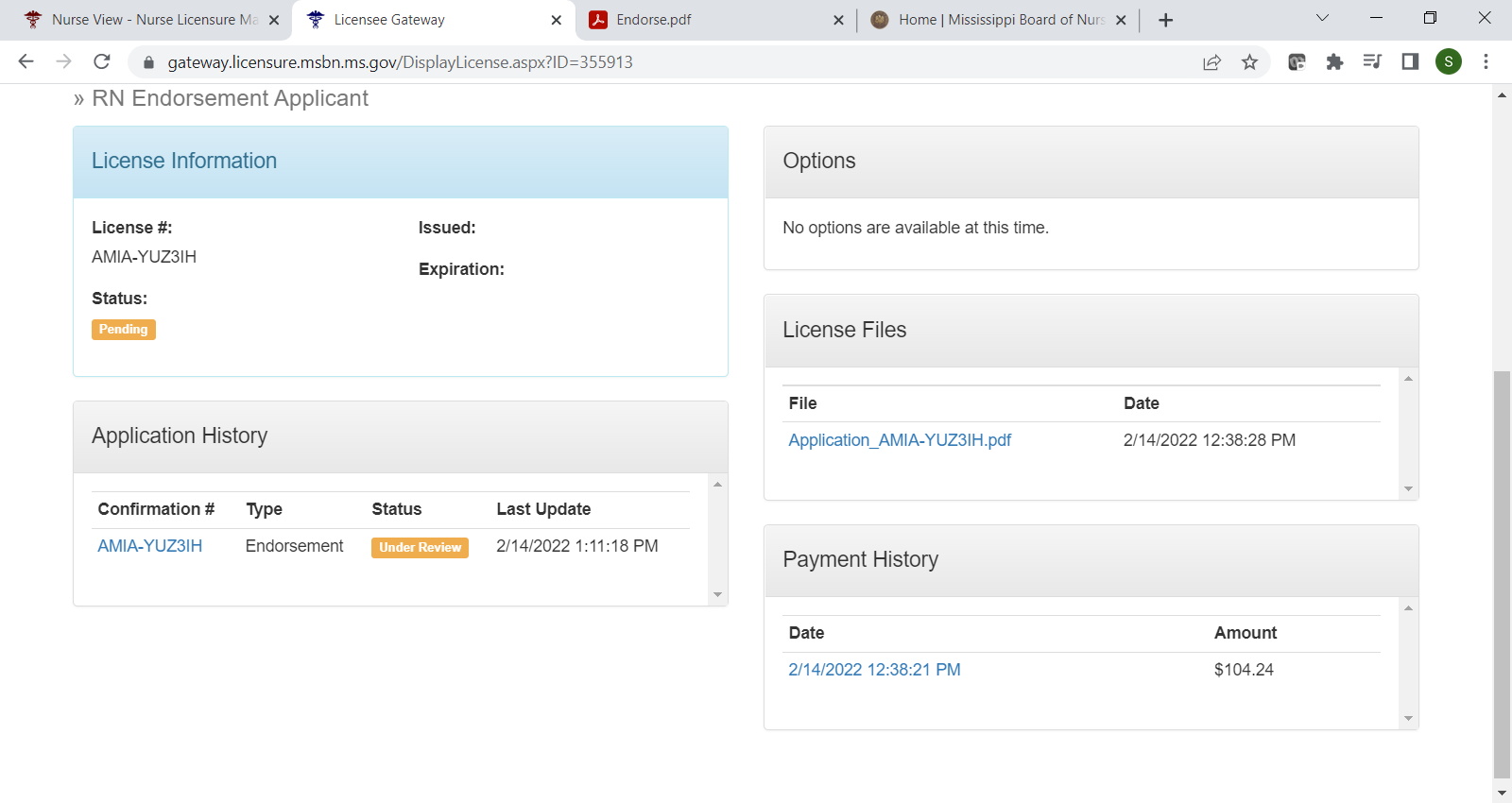 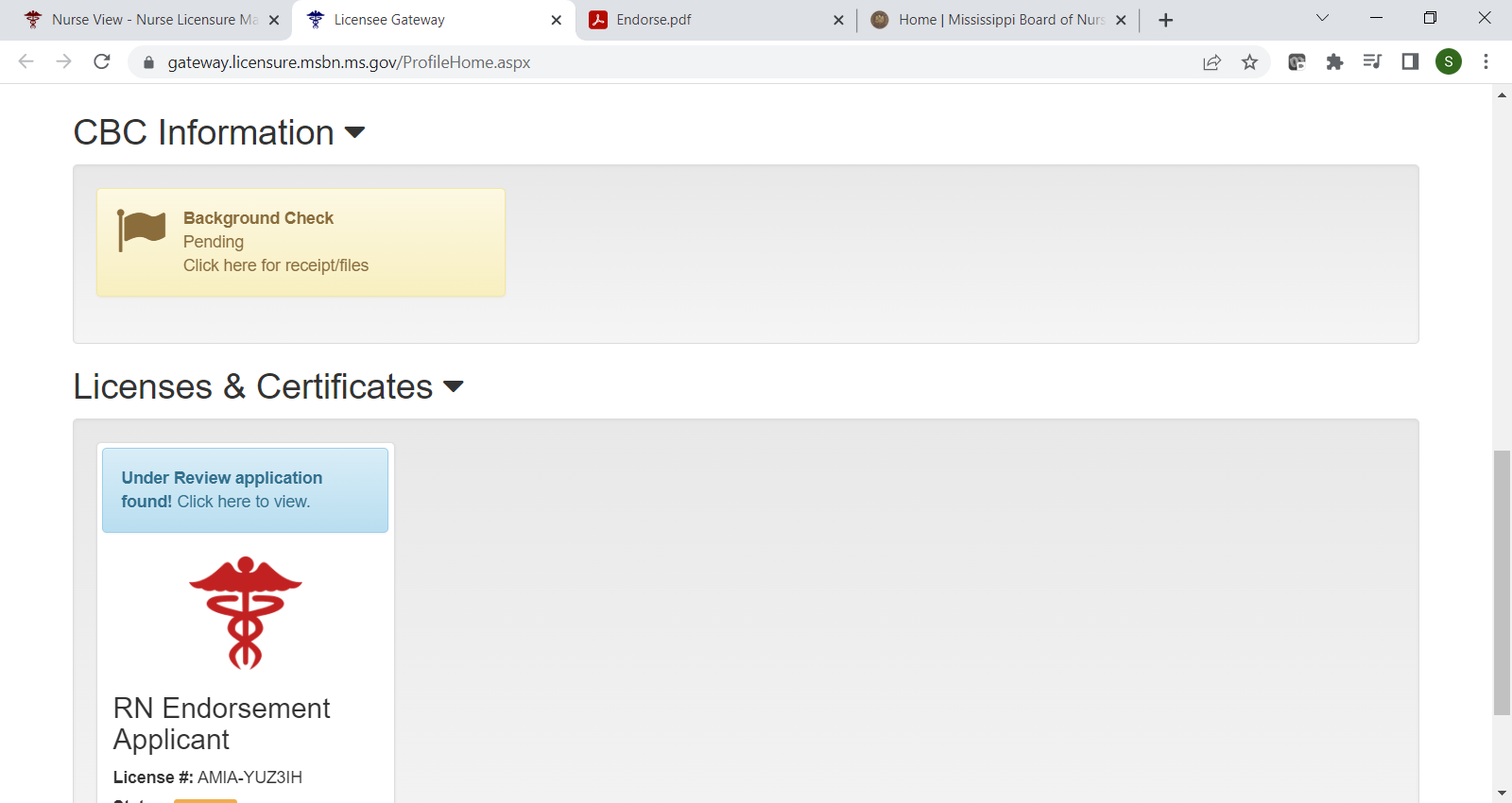 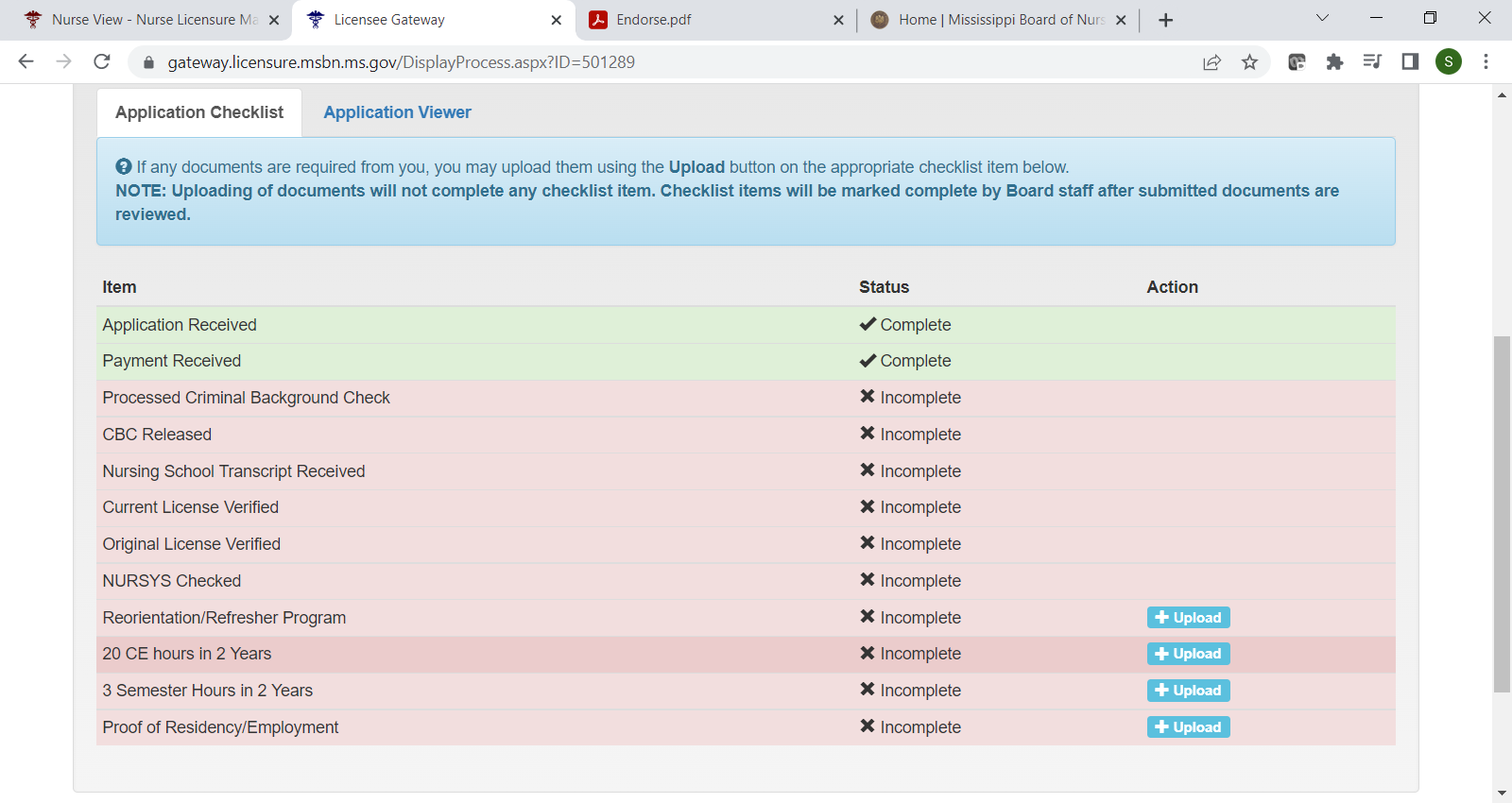 If court documents are required, that checklist item will be in red with an upload button. If continued education is required, you can upload your documents on the appropriate line. Only 1 of the 3 options is required, if any. Proof of residency is required for all MS residents. Proof of employment may only be used to apply for a permit if MS is not your primary resident, but you will be working in MS. All other items may only be uploaded by a board staff member and will be marked complete once requirements have been met. It may take 7-10 business days to mark items complete/upload documents once received by the board so if you have just submitted your application most items will still show incomplete for up to 10 business days. 